■実践報告の発表希望について：このたびの全国大会では、より多くの事業所に実践発表いただく分科会を設定しております。分科会にて発表希望の場合は、別紙（実践発表申込書）に必要事項を記入のうえ、12月22日（金）までにお申込み願います。折り返し、事務局より採用の可否についてご連絡させていただきます。分科会での発表数に限りがあり、発表のご希望に添えない場合もございます。ご了承願います。詳細は「実践発表のご案内」をご確認ください。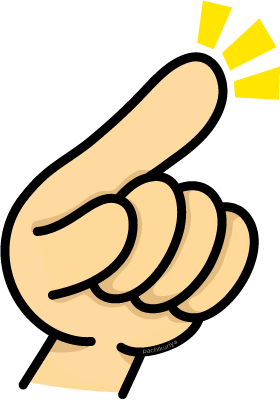 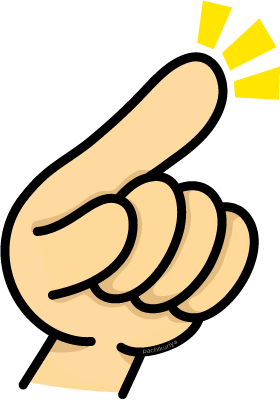 ■2日目午前の実践発表と全体会での実践発表について：今年の全国大会では、分科会（2月1日（日）9:30～12:00）で「この発表はみんなに聞いてもらいたい！」と思う発表に「投票」していただき、賛同者数番多かった実践発表４つを、午後からの全体会会場で発表していただきます（2月1日（日）13:00～14:10）。投票方法は、当日ご案内いたします。賛同者の多い発表は全体会で発表いただくことになります。頑張ってください！！■参加申込について　　①参加ご希望の方は、下記参加申込書に必要事項を記入の上、ファックスにてお申し込みください。折り返し、この参加申込書に受付印を押印し、ファックスにて返送いたします。　返信には、最大で1週間ほどお時間をいただきます。当日は、その参加申込書をお持ちになり、会場までお越しください。　　　参加者変更・キャンセル等がある場合は、FAXでお願いします。■昼食について：このたびの全国大会は昼食付きとなります。昼食が不要の場合でも、参加費の割引はございません。ご了承ください。※会場の駐車場には限りがあります。公共交通機関等でお越しください。■小規模多機能「全国大会」inちば　参加申込書■■■■■■■■■■■■■■■■■■　　　　　　　　　　　　　　※複数人数お申し込みの場合は、本紙をコピーの上、ご活用願います。参加者氏名所　属（事業所・自治体）住　　所〒〒〒〒〒〒ＴＥＬＦＡＸ会員種別（該当にレ）□会員　　□非会員□自治体事務局受付日　　　　　　　　　　　　月　　日事務局受付日　　　　　　　　　　　　月　　日事務局受付日　　　　　　　　　　　　月　　日受付印